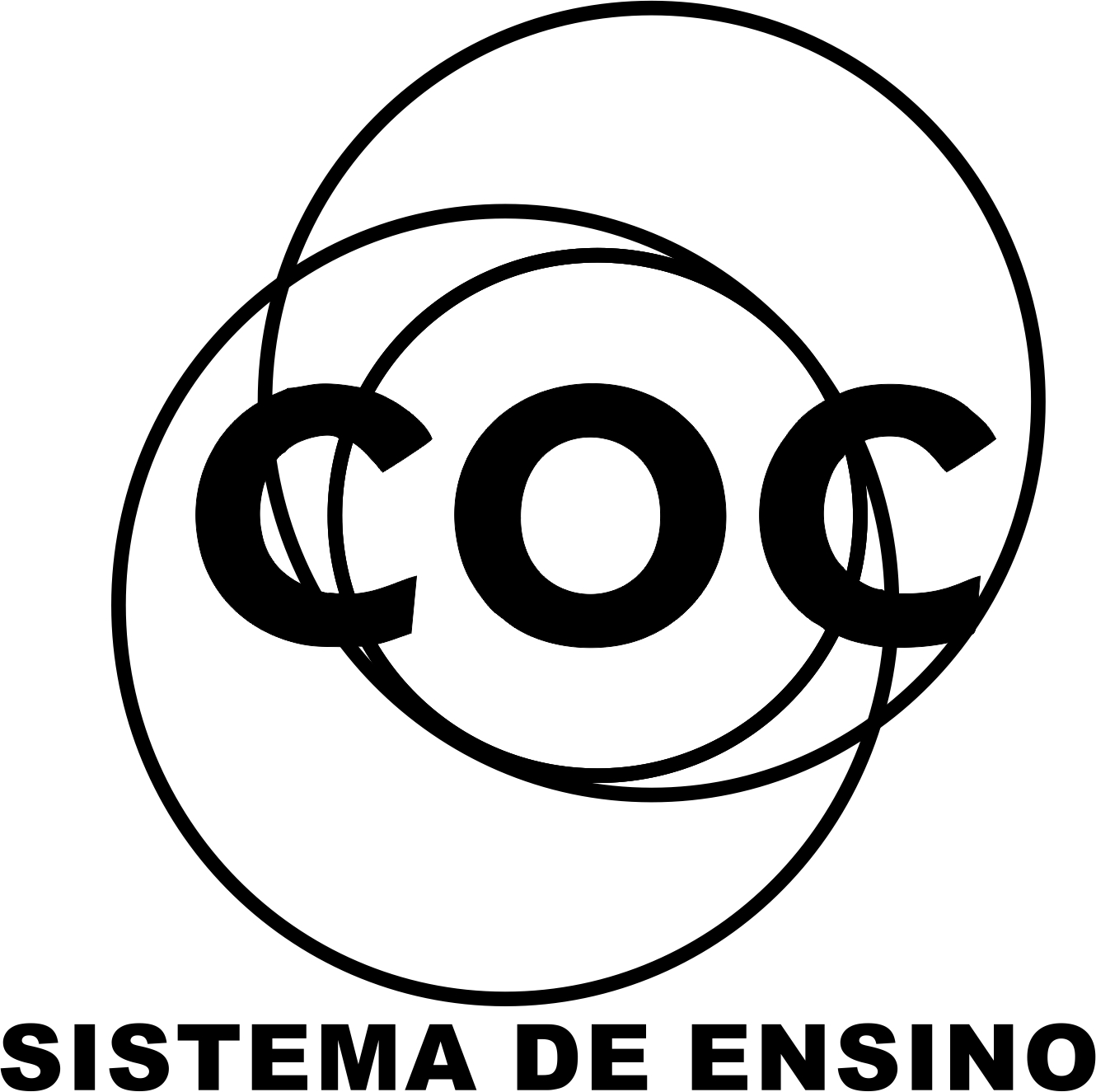 1. Considere a sentença abaixo.
Mariza saiu de casa atrasada e perdeu o ônibus. As duas orações do período estão unidas pela palavra “e”, que, além de indicar adição, introduz a ideia dea) oposição
b) condição
c) consequência
d) comparação
e) união2. Preços mais altos proporcionam aos agricultores incentivos para produzir mais, o que torna mais fácil a tarefa de alimentar o mundo. Mas eles também impõem custos aos consumidores, aumentando a pobreza e o descontentamento. (início do 2o parágrafo)
A 2a afirmativa introduz, em relação à 1a , noção dea) condição.
b) temporalidade.
c) consequência.
d) finalidade.
e) restrição.3. Releia-se o que escreve Beccaria:“Contudo, se o roubo é comumente o crime da miséria e da aflição, se esse crime apenas é praticado por essa classe de homens infelizes, para os quais o direito de propriedade (direito terrível e talvez desnecessário) apenas deixou a vida como único bem, […….] as penas em dinheiro contribuirão tão-somente para aumentar os roubos, fazendo crescer o número de mendigos, tirando o pão a uma família inocente para dá-lo a rico talvez criminoso.” (parágrafo 5)
A palavra ou locução que, usada no espaço entre colchetes deixado no período, fortalece a conexão lógica entre as orações adverbiais condicionais e o que ele afirma a seguir é:a) inclusive.
b) além disso.
c) então.
d) por outro lado.
e) mesmo.4. “… e eu sou acaso um deles, conquanto a prova de ter a memória fraca…”; a oração grifada traz uma ideia de:a) Causa.
b) Consequência.
c) Condição.
d) Conformidade.
e) Concessão.5. No trecho “Ao tempo de Pilatos e de James Joyce, a linguagem virtual estava longe”. Mas, além da realidade física, da palavra impressa, ela servia de símbolo da identidade e da perenidade da comunicação”.Os termos negritados acima têm, respectivamente, a equivalência dea) adversidade – causa – tempo.
b) consequência – tempo – adversidade.
c) tempo – adversidade – adição.
d) adição – adversidade – tempo.6. Em qual período o se é uma conjunção integrante?a) “Paraquedista se prepara para romper a barreira do som com salto da estratosfera.”b) “Um tecido comum pegaria fogo se fosse exposto diretamente a essa radiação.”c) “Sabe-se também que a alimentação materna pode ter impacto na chance de a criança vir a desenvolver câncer.”d) “Marilyn Monroe morreu aos 36 anos de forma trágica, vítima de uma overdose de medicamentos que até hoje não se sabe se foi intencional, acidental ou provocada por alguma misteriosa conspiração política.”e) “Não fale rápido demais. Se sua dicção não for boa, ninguém irá entender o que você diz.”7. “Já a produção de petróleo não é suficiente para atender à demanda, embora a dependência externa no setor tenha conhecido…” O termo “embora”, nesse fragmento, estabelece relação lógico-semântica de:a) Condição.
b) Adição.
c) Conformidade.
d) Concessão.
e) Tempo.8. “- Pois é, não jogo futebol, mas tenho alma de artilheiro…” a palavra destacada anteriormente exprime ideia de:a) Escolha.
b) Contraste, oposição.
c) Finalidade.
d) Explicação.
e) Soma, adição.9. “Dicas para acelerar sem perder o ritmo”. Nessa frase, os dois conectivos sublinhados indicam, respectivamente:a) direção e negação;
b) comparação e ausência;
c) finalidade e concessão;
d) modo e condição;
e) movimento e modo.10. No Texto lê-se: “A língua que falamos é um bem, se considerarmos “bens” “as coisas úteis ao homem”.
O termo negritado, segundo Cunha e Cintra (2009), tem o valor de um (a):a) construção linguística que apresenta relação causal.
b) sintagma com sentido opinativo, que apresenta uma relação comparativa.
c) conectivo com valor de condição, pois indica uma hipótese.
d) vocábulo gramatical, que serve para adicionar uma ideia a outra.11) Sublinhe as conjunções e indique o efeito de sentido de cada uma:a) Saiu cedo, mas não voltou ainda.b) Estava estudando, quando você me telefonou.c) Você reage ou será dominado pela doença.d) Não compareceu à reunião nem justificou a falta.e) Não se afobe, pois dispomos de bastante tempo.
f)Falou bonito, todavia não me convenceu.g) Você presenciou a cena, portanto pode explicar tudo.h) As plantações estavam bonitas, mas o temporal destruiu tudo.i) Nossas leis não são justas, portanto precisamos de uma Constituinte para modificá-las,j) Errou, mas não quer reconhecer o erro.k) Ele falava e eu ficava ouvindo.12) Diga se a conjunção E está ligando palavras ou orações:a) Trabalha de dia e estuda à noite.b) O médico e o psicólogo estudam o caso.c) Desceu do carro e entrou no banco.d) Minhas tias e meu avô vieram para a festa.13) Sublinhe a conjunção coordenativa e classifique-a:
a) Tinha feito vários cursos, logo devia estar preparado para o cargo.b) Vocês falam muito, contudo agem pouco.c) O ator não aceitava críticas ao seu trabalho e criou vários atritos com a imprensa.d) Reativemos o transporte ferroviário, pois é mais econômico.e) Os povos da América Latina enfrentam problemas, por isso devem unir-se.f) Não escreverei nada nem darei entrevista.g) Quer colabore, quer dificulte nosso trabalho, o projeto será aprovado,
h) Continue escrevendo que você pode ir longe.
i) Ou muda muita coisa aqui, ou a situação vai ficar insuportável.j) Havia várias propostas de emprego, todavia o salário não era convidativo.14) Em cada uma das questões que seguem ocorre uma conjunção coordenativa grifada. Indique o tipo de relação estabelecido por tal conjunção, de acordo com o código que segue.A) relação de adição;B) relação de oposição;C) relação de alternância;D) relação de conclusão;E) relação de explicação1. Não vieram à festa nem telefonaram avisando. (        )
2. Compre um carro, ou ande a pé. (       )3. Ele deve ser importante, pois todos falam dele. (        )4. O terreno era árido, mas produzia alimentos para todos. (      )5) Saiu daqui faz umas duas horas, portanto já dever ter chegado. (       )15) Assinale a alternativa onde existe uma conjunção:
a) Era uma casa de tijolos.b) Vi o carro de Mário.c) Trajava roupas finasd) Viu e comprou aquele sapato.e) Falou contra nós.16) "Não me aguardem, porque não poderei chegar a tempo." Neste período a conjunção em destaque estabelece uma relação de:
a) adiçãob) oposiçãoc) alternânciad) explicaçãoe) conclusãoSublinhe as orações subordinadas adverbiais e classifique-as de acordo com o código. (1) causal (2) comparativa (3) concessiva (4) condicional (5) conformativa (6) consecutiva (7) final (8) proporcional (9) temporal 17(     ) A preguiça gasta a vida como a ferrugem consome o ferro. 18(      ) Cada um colhe consoante semeia. 19(      ) Economizo hoje, para que não me falte amanhã. 20(      ) Você terá o prêmio desde que o mereça. 21(      ) À proporção que se vive, aprende-se cada vez mais. 22(      ) Ficaremos aqui, enquanto precisarem de nós. 23(      ) Resolvemos entrar no ônibus, se bem que estivesse lotado. 24(      ) Você pode se dar bem em Londres, contanto que saiba inglês. 25(      ) Como o colégio era perto, sempre íamos a pé. 26(      ) Mal nos aproximamos da casa, o cão começou a latir. 27(      ) Quanto mais se debatia, mais se enredava na rede. 28(      ) O secretário mostrou-se muito cordial, mesmo que estivesse cansado. 29(      ) Minha ilusão se desfez como uma bolha de sabão. 30(      ) Tanto vai o cântaro à bica que um dia fica. BOM TRABALHO!